Year One OverviewAutumn 1 Autumn 2 Spring 1 Spring 2 Summer 1 Summer 2 TopicSplendid Skies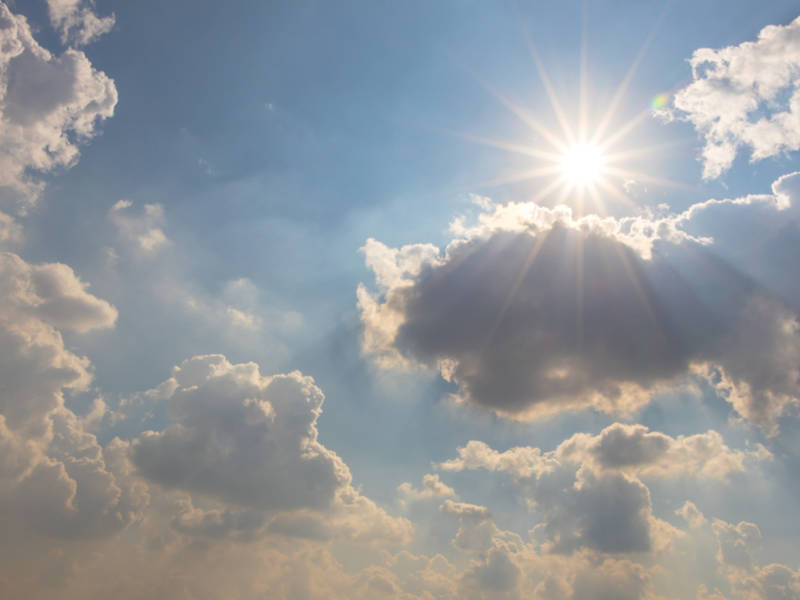 Who Am I?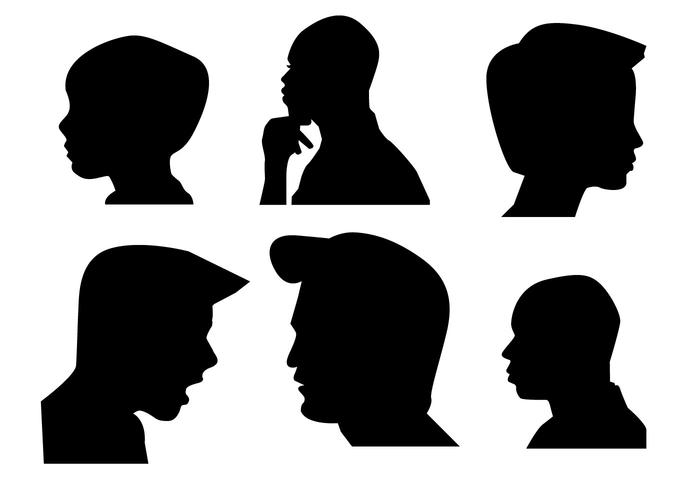 Paws, Claws and Whiskers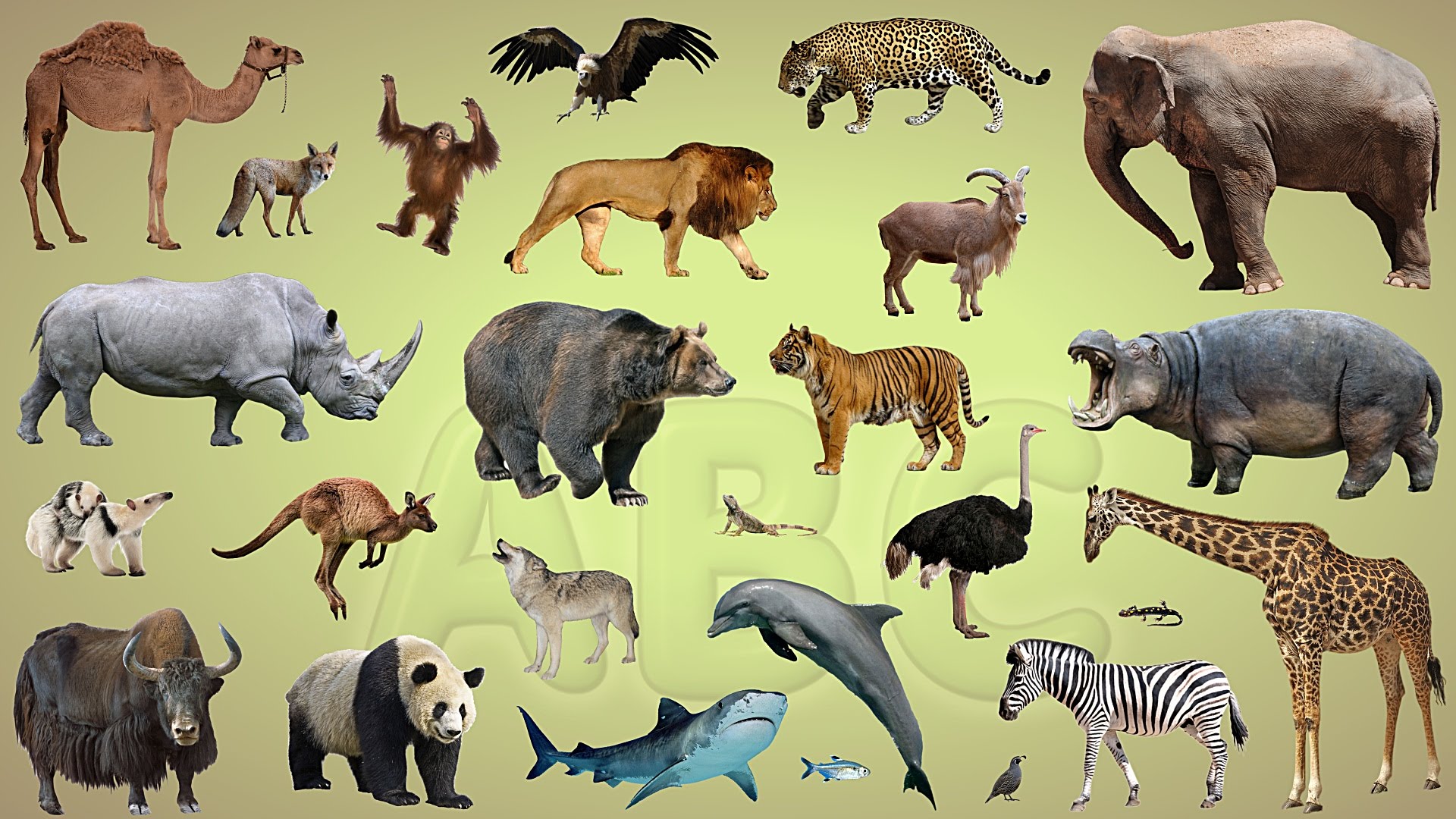 Bright Lights, Big Cities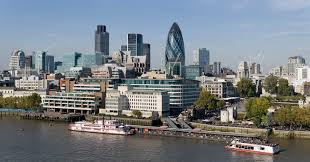 Heroes & Villains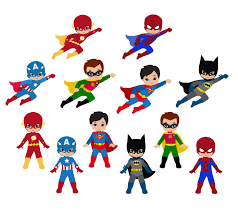 Up Up and Away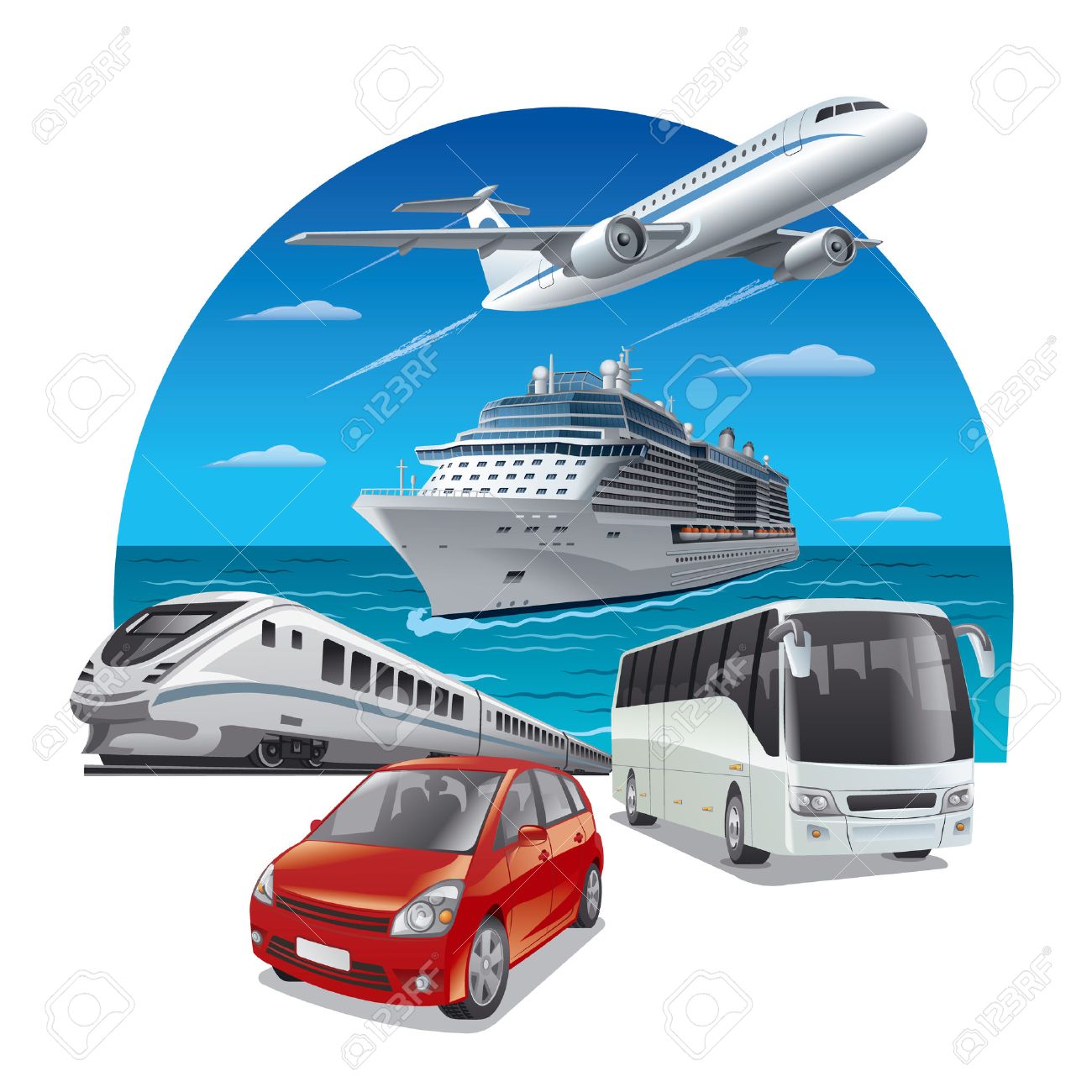 ScienceSeasonsMaterials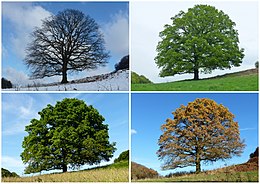 Materials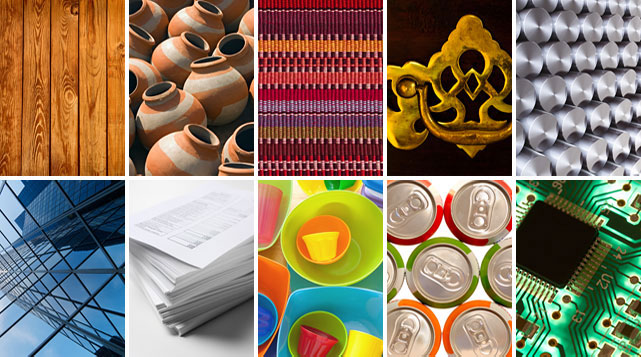 Animals & Humans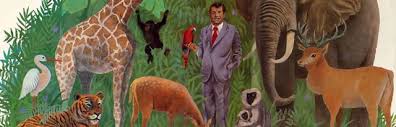 Trees Plants and flowers 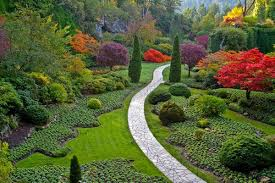 MaterialsPlants & Flowers 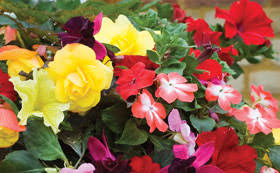 